  АДМИНИСТРАЦИЯ ГОРОДСКОГО ОКРУГА ГОРОДА РАЙЧИХИНСКА АМУРСКОЙ ОБЛАСТИ                                                                         УПРАВЛЕНИЕ ОБРАЗОВАНИЯ АДМИНИСТРАЦИИ ГОРОДСКОГО ОКРУГА ГОРОДА РАЙЧИХИНСКА АМУРСКОЙ ОБЛАСТИПРИКАЗ                                                                                                            от  25.03.2023                                   г. Райчихинск                                         №   66 Об организации летнего отдыха, оздоровления и занятости детей иподростков в летний период 2023 года	В целях создания условий для организации отдыха, оздоровления, творческого развития детей, обеспечения их занятости и безопасности во время летних каникул, в соответствии с планом работы управления образования на 2023 г приказываю:Установить:- сроки работы оздоровительных лагерей (21 день при шестидневной рабочей неделе):1 смена с 05.06.23 г. по 29.06.23 г. (вкл.)2 смена с 03.07.23 г. по 26.07.23 г. (вкл.)3 смена со 24.07.23 г. по 16.08.23 г. (вкл.)- режим работы оздоровительных лагерей с 08.00 часов до 14.30 часов с 2-х разовым питанием, с 08.00 часов до 16.00 часов с 2-х разовым питанием и организацией дневного сна (отдыха) в МОАУ СОШ № 1 и МОАУГ № 8 для детей в возрасте до 12 лет.Руководителям образовательных учреждений:Обеспечить проведение организационных мероприятий по подготовке летней оздоровительной кампании 2023 года.Организовать работу лагерей с дневным пребыванием детей на базе образовательных учреждений (Приложение № 1).Принять меры по охвату детей различными формами отдыха, оздоровления и занятости детей в учреждении образования не ниже 90% от общего количества обучающихся. В первоочередном порядке организовать отдых и занятость учащихся из семей, находящихся в социально опасном положении и трудной жизненной ситуации.Обеспечить 100% занятость учащихся, состоящих на учете КДН, ПДН, ВШУ, детей-инвалидов. Особое внимание уделять детям из семей, находящихся в социально опасном положении, в трудной жизненной ситуации. Составить индивидуальные карты занятости детей перечисленных категорий.Осуществлять мониторинг отдыха, оздоровления и занятости несовершеннолетних.Организовать и обеспечить:- комплектование оздоровительного лагеря квалифицированными специалистами, имеющими педагогическое образование и опыт работы в детских учреждениях, обеспечить выполнение должностных обязанностей сотрудниками оздоровительного лагеря, направленных на обеспечение безопасного отдыха детей и подростков; -  назначение начальников летних пришкольных лагерей с дневным пребыванием детей, летних пришкольных площадок приказом образовательного учреждения, с возложением на них персональной ответственности за подготовку и работу смен в период оздоровительной кампании 2023 года;-  прохождение медицинского осмотра и сдачи санитарного минимума всех работников, задействованных в летнем оздоровлении;- своевременную противоклещевую обработку и контроль ее эффективности после на территории учреждения и прилегающей к ней территории не менее 50 метров. Не допускать открытия оздоровительного лагеря без проведения противоклещевой обработки территории;- качественный подбор поставщиков продовольственного сырья и пищевых продуктов, организаторов питания в оздоровительных лагерях;- полноценное двухразовое питание детей в ДОЛ при МОАУ СОШ №1 (1, 2 смена), МОАУГ № 8 (3 смена) и МОАУ ООШ №22 (1 смена) в школьных столовых  на базе общеобразовательных учреждений;- питание детей ДОЛ при МОАУ «ДДЮ» в 1 смену в столовой МОАУ СОШ № 1, в 3 смену в столовой МОАУГ № 8. Питание детей ДОЛ при МОАУ ДЮСШ №3 (1смена) в столовой МОАУ СОШ № 15;- строгое соблюдение санитарно-эпидемиологических норм и правил на территории оздоровительных пришкольных лагерей и профильных смен в соответствии с СП 2.4.3648-20 «Санитарно- эпидемиологические требования к организациям воспитания и обучения, отдыха и оздоровления детей и молодежи  (Постановление Главного Государственного Санитарного врача Российской Федерации № 28 от 28 сентября 2020 г.) и СП 3.1/2.4.-3598-20 (Постановление Главного государственного Санитарного врача Российской Федерации № 16 от 30.06.2020 года);- информационное освещение летнего отдыха, оздоровления и занятости детей и подростков в СМИ, на сайте общеобразовательной организации и в социальных сетях.2.7. Подготовить до 01.06.2023 года необходимые помещения, оборудование и инвентарь для открытия оздоровительных лагерей дневного пребывания согласно требованиям государственных надзорных органов.2.8. Предоставить необходимые документы в Роспотребнадзор (перечень указан в приложении 2 приказа) в соответствии с установленными сроками и обеспечить его своевременное уведомление о планируемых сроках открытия, количестве оздоровительных смен, количестве оздоравливаемых детей и режиме работы лагеря согласно п. 3.12.1 СП 2.4.3648-20.2.9. Возложить ответственность за жизнь и здоровье детей во время пребывания в оздоровительном лагере с дневным пребыванием на начальника лагеря и воспитателей.2.10. Организовать работу кружков, объединений дополнительного образования.2.11.  Направить в управление образования:Копию приказа об организации летних пришкольных лагерей с дневным пребыванием детей, летних пришкольных площадок, список педагогических работников, работников пищеблока (Приложение № 3), график работы в срок до 01.04.2023 года.Информацию о реализации дополнительных общеразвивающих программ в летний период согласно приложению (приложение № 5) на электронный адрес: otdobr1ray@mail.ru в срок до 10.05.2023 года;Список детей Летних пришкольных площадок в срок до 01.06.2023 года (Приложение № 4), Летних пришкольных лагерей с дневным пребыванием детей через три дня после начала работы смены.В срок до 21.05.2023 года подгрузить в ИС «Навигатор дополнительного образования Амурской области» программы смен и программы дополнительного образования, обеспечить зачисление детей, посещающих лагерь, площадку в первые два дня с даты начала смены.3. Провести приемку лагерей с дневным пребыванием детей в период с 20.05.2023 по 01.06.2023 года.4. Организовать работу муниципальной комиссии по приемке лагерей с дневным пребыванием в период с 20.05.2023 по 01.06.2023 года.5. Злобиной Л.В., начальнику МКУ «ЦООУ», обеспечить финансовое сопровождение работы оздоровительных лагерей и своевременный отчет по использованным средствам.6. Контроль за исполнением настоящего приказа оставляю за собой.Начальник управления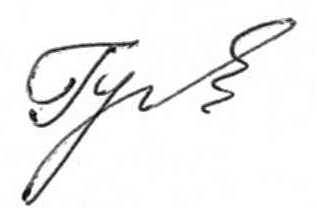 образования г. Райчихинска                                                                Л.А. ГусенковаПриложение № 1 Приложение № 2Документы, необходимые для открытия детского оздоровительного учреждения на время каникулСанитарно-эпидемиологическое заключение на образовательное учреждение, на базе которого организовано оздоровительное учреждение;Приказ об организации работы оздоровительного учреждения с дневным пребыванием детей с указанием сроков работы каждой смены;Утвержденное штатное расписание и списочный состав сотрудников;Личные медицинские книжки сотрудников согласно списочному составу (с данными о прохождении медицинского осмотра, флюорографии, профилактических прививках, гигиенического обучения);Примерное меню;Режим дня;Списки поставщиков пищевых продуктов, бутилированной (расфасованной в емкости) питьевой воды;Результаты исследования лабораторно-инструментального контроля воды плавательного бассейна, при наличии бассейна в образовательном учреждении;Программу производственного контроля за качеством и безопасностью приготовляемых блюд, утвержденными организациями общественного питания, которые осуществляют деятельность по производству кулинарной продукции, мучных кондитерских и хлебобулочных изделий и их реализации, и организующих питание детей в оздоровительных учреждениях.Приложение № 3Таблица №1Список работников (летнего пришкольного лагеря с дневным пребыванием детей, летней пришкольной площадки)ОУ _____________________________*ОКИ - острые кишечные инфекцииТаблица №2Список работников пищеблока летнего пришкольного лагеря с дневным пребыванием детейОУ ______________________________Таблица №3*ОКИ - острые кишечные инфекцииПриложение № 4Список детей _______________________________________              (ОУ)*Список детей формируйте по классам, каждый класс формируется в алфавитном порядке.**Если ребенок находится в группе ТЖС, СОП, «группа риска», тогда в графе 13 указываем ТЖС, СОП, Г/Р. Списки детей находящихся в ТЖС, СОП, Г/Р сверяйте с базой АИС «Семья и дети».*** Если ребенок и инвалид, и ОВЗ, тогда учитываете его по двум графам (16, 17).  Приложение № 5 Дополнительные общеразвивающие программы, реализуемые в летний периодОУ _________________Таблица 1№ п/пНаименование ОУЛагерные сменыЛагерные сменыЛагерные сменыИТОГО№ п/пНаименование ОУ123ИТОГО1.МОАУ СОШ № 150501002.МОАУГ № 860603.МОАУ ДО ДЮСШ № 31001004.МОАУ ДО ДДЮ5050100№ п/пФИО Занимаемая должность в ОУДолжность в ЛОУДата прохождения гигиенической подготовкиДата прохождения медицинского осмотраДата ФГСведения о профилактических прививкахСведения о профилактических прививкахСведения о профилактических прививкахСведения о профилактических прививкахСведения о профилактических прививкахВакцинация от COVID-19Дата обследования на ОКИ* вирусной этиологииОбщий стаж работы в ОУСтаж работы в ЛОУДифтерияСтолбняк Гепатит ВКраснухаКорьВакцинация от COVID-19Дата обследования на ОКИ* вирусной этиологииОбщий стаж работы в ОУСтаж работы в ЛОУНачальник Начальник Начальник Начальник Начальник 1Педагогические работникиПедагогические работникиПедагогические работникиПедагогические работникиПедагогические работники12  34Медицинские работникиМедицинские работникиМедицинские работникиМедицинские работникиМедицинские работники1Иные работники (указать)Иные работники (указать)Иные работники (указать)Иные работники (указать)Иные работники (указать)1№ п/пФИО Занимаемая должность в ОУДолжность в ЛОУДата прохождения гигиенической подготовкиДата прохождения медицинского осмотраДата ФГСведения о профилактических прививкахСведения о профилактических прививкахСведения о профилактических прививкахСведения о профилактических прививкахСведения о профилактических прививкахСведения о профилактических прививкахСведения о профилактических прививкахВакцинация от COVID-19Дата обследования на ОКИ* вирусной этиологииОбщий стаж работы в ОУСтаж работы в ЛОУДифтерия Столбняк Гепатит ВКраснуха Корь Гепатит АШигеллёзВакцинация от COVID-19Дата обследования на ОКИ* вирусной этиологииОбщий стаж работы в ОУСтаж работы в ЛОУЗав.столовойЗав.столовойЗав.столовойЗав.столовойЗав.столовой1ПовараПовараПовараПовараПовара1Кухонные работникиКухонные работникиКухонные работникиКухонные работникиКухонные работники1№ п/пФИО (зав. столовой, повара)Квалификационный разряд (1, 2, 3, 4, 5, 6)Образование (согласно диплому)№ п/пФИОДата рожденияФИО родителяМесто работыАдрес проживанияКатегория семьиКатегория семьиКатегория семьиКатегория семьиКатегория семьиКатегория семьиСостоящий на учёте в Состоящий на учёте в Состоящий на учёте в Дети с ОВЗ Дети инвалиды  № п/пФИОДата рожденияФИО родителяМесто работыАдрес проживанияМногодетная Неполная Малообеспеченная Дети – сироты Дети, остающиеся без попечения родителей Неблагополучная       ПДН,      КДН и ЗПОУАИС «Семья и дети»(ТЖС, СОП. Г/Р)Дети с ОВЗ Дети инвалиды  12345678910111213141516171 класс*1 класс*1 класс*1 класс*1 класс*1 класс*++ Г/Р**++2 класс2 класс2 класс2 класс2 класс2 класс+ТЖС3 класс 3 класс 3 класс 3 класс 3 класс 3 класс 4 класс4 класс4 класс4 класс4 класс4 класс5 класс5 класс5 класс5 класс5 класс5 класс6 класс6 класс6 класс6 класс6 класс6 класс7 класс7 класс7 класс7 класс7 класс7 класс8 класс8 класс8 класс8 класс8 класс8 классНаправление*Наименование программыКоличество часов, всегоКоличество часов в неделю**Уровень программыВозраст детейКоличество групп по данной программеОхват, чел.Форма обученияФИО педагогаИтого